March 26, 2024	In Re: P-2024-3046008Petition of PECO Energy Company for Approval of Its Default Service Program for the Period from June 1, 2025 through May 31, 20292807(e)Public Input Hearings Notice This is to inform you that in-person and telephonic Public Input Hearings on the above-captioned cases will be held as follows: Presiding: 	Administrative Law Judge Eranda Vero		Administrative Law Judge Arlene AshtonType:		Telephonic Public Input Hearing	Date: 		Tuesday, April 16, 2024	Time: 		6:00 P.M.Type:		In-Person Public Input Hearing	Date: 		Thursday, April 18, 2024	Time: 		1:00 PM 	Location:	Betsy Ross Conference Center 			6th Floor Betsy Ross Conference Center			801 Market Street (Enter on 8th Street)			Philadelphia, PA, 19107FOR THE TELEPHONIC PUBLIC INPUT HEARINGS:  If you wish to testify at the telephonic public input hearing, you must pre-register[1] with the Commission’s Office of Administrative Law Judge (OALJ) by 3:00 P.M. on April 15 , 2024.  If you do not pre-register and provide the information listed below, you may not be able to testify.  To pre-register, please contact the OALJ by phone at 215.560.2105 or by email to  sdelvillar@pa.gov and provide: (1) your first and last name; (2) the date (April 16, 2024) and time (6:00 P.M.) of the public input hearing you wish to attend;(3) the phone number you will be using to call into the public input hearing;(4) a phone number where you can be reached prior to the hearing if we need to contact you;(5) your address;(6) your email address if you have one; and (7) if you require an interpreter to participate in the hearing, the language of the interpreter. 	Requests for Interpreters:  If you require an interpreter, please contact the OALJ as soon as possible.  If you contact us too close to the hearing date, we may not have enough time to arrange for an interpreter.  If you request an interpreter, we will make every reasonable effort to have one present.  	Hearing Exhibits:  If you have any hearing exhibits to which you will refer during the hearing, please email them to the OALJ at sdelvillar@pa.gov .  The OALJ will forward 
the exhibits to the Judges and all parties.  Exhibits for the public input hearing on April 16, 2024, must be received by Monday, April 15,2024.  Exhibits for the public input hearing on April 18, 2024, must be received by Wednesday, April 17, 2024.	If you have any questions, please do not hesitate to contact the OALJ at: 215.560.2105 or sdelvillar@pa.gov .  P-2024-3046008 - PETITION OF PECO ENERGY COMPANY FOR APPROVAL OF IT’S DEFAULT SERVICE PROGRAM FOR THE PERIOD OF JUNE 1, 2025 THROUGH MAY 31, 2029Revised 3.13.2024KENNETH M KULAK ESQUIRE BROOKE E MCGLINN ESQUIRE 
MAGGIE CURRAN ESQUIREMORGAN LEWIS & BOCKIUS LLP
1701 MARKET STREET
PHILADELPHIA PA  19103-2921
215.963.5404
215.963.5384bmcglinn@morganlewis.com   kkulak@morganlewis.com 
maggie.curran@morganlewis.com Accepts eService 
(Counsel for PECO)BRANDON PIERCE ESQUIRE
ADESOLA ADEGBESAN ESQUIRE JACK GARFINKLE ESQUIRE PECO ENERGY COMPANY
2301 MARKET STREET S23-1
PHILADELPHIA PA  19103
267.533.0387
267.533.2126
adesola.adegbesan@exeloncorp.com  
Brandon.Pierce@exeloncorp.com 
Jack.Garfinkle@exeloncorp.com 
Accepts eService(Counsel for PECO)CHARIS MINCAVAGE ESQUIRE
ADEOLU A BAKARE ESQUIRE
MCNEES WALLACE & NURICK
100 PINE STREET
PO BOX 1166
HARRISBURG PA  17108
717.237.5437
717.232.8000
717.260.1744cmincavage@mwn.com 
abakare@mcneeslaw.com   Accepts eService (Counsel for PAIEUG)REBECCA LYTTLE ESQUIRESTEVEN C GRAY ESQUIRE
OFFICE OF SMALL BUSINESS ADVOCATE
555 WALNUT STREET
1ST FLOOR
HARRISBURG PA  17101
717.783.2525
relyttle@pa.gov 
sgray@pa.gov  
Served via email and first class mail  
BARRETT SHERIDAN ESQUIRE
ANDREW J ZERBY
OFFICE OF CONSUMER ADVOCATE
555 WALNUT STREET 5TH FLOOR FORUM PLACE
HARRISBURG PA  17101
717.783.5048
bsheridan@paoca.org 
azerby@paoca.org  
Accepts eService JOHN F LUSHIS JR ESQUIRENORRIS MCLAUGHLIN PA
515 W HAMILTON STREET
SUITE 502
ALLENTOWN PA  18101
610.391.1800
484.547.1687
jlushis@norris-law.com 
Accepts eService (Counsel for Calpine)DEANNE ODELL ESQUIRE*
LAUREN M BURGE ESQUIRE
ECKERT SEAMANS CHERIN & MELLOTT LLC
600 GRANT ST 44TH FL
PITTSBURGH PA  15219
412.566.2146
dodell@eckertseamans.com 
lburge@eckertseamans.com 
Accepts eService*Served via email and first class mail(Counsel for RESA and NRG)KAREN O’MOURY ESQUIREECKERT SEAMANS CHERIN & MELLOTT LLC
213 MARKET STREET 8TH FLOOR
HARRISBURG PA  17101
717.237.6036
717.571.1420
kmoury@eckertseamans.com 
Accepts eService (Counsel for RESA and NRG)

DANIELA RAKHLINA-POWSNER ESQUIRE
ROBERT W BALLENGER ESQUIRE
JOLINE PRICE ESQUIRE COMMUNITY LEGAL SERVICES INC
1424 CHESTNUT STREET
PHILADELPHIA PA  19102
215.981.3788
215.981.3756
drp@clsphila.org  rballenger@clsphila.org 
jprice@clsphila.org  
Accepts eService 
(Counsel for CAUSE PA and TURN)ELIZABETH SHER
DAY PITNEY LLP
ONE JEFFERSON ROAD
PARSIPPANY NJ  07054
973.966.8214
973.210.8535
esher@daypitney.com 
Served via email and first class mail (Counsel for Constellation)DEVIN MCDOUGALL ESQUIRE EARTHJUSTICE
1617 JFK BLVD
SUITE 1130
PHILADELPHIA PA  19103
646.397.8370
dmcdougall@earthjustice.org 
Accepts eService (Counsel for Energy Justice)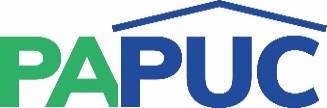 COMMONWEALTH OF PENNSYLVANIAPENNSYLVANIA PUBLIC UTILITY COMMISSIONCOMMONWEALTH KEYSTONE BUILDINGOffice of Administrative Law Judge400 NORTH STREETHARRISBURG, PENNSYLVANIA 17120IN REPLY PLEASE REFER TO OUR FILE